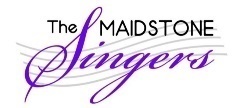 The Maidstone Singers’ ‘Come and Sing’ Day 2022- please complete both sides.I/we wish to attend the Come and Sing on Saturday 7th May 2022I would like _____ audience tickets for the concert at £5.00 each I have made a payment of £_______ to ‘The Maidstone Singers’ bank account Sort Code 40-31-06 account 32519380 OR…I enclose a cheque for £_______ made payable to ‘The Maidstone Singers’.Name/s:Address/es:Telephone:Email:Voice: please tick:    Soprano / Alto / Tenor / BassNo. of scores required (Hire for £2.00 each on the door):Schubert:					Chilcott:Choir you belong to:A paper receipt is available if you wish to enclose an SAE, or I will email an acknowledgement if an email address is provided. Otherwise please assume your application has been accepted.